MINISTÉRIO DA EDUCAÇÃOSECRETARIA DE EDUCAÇÃO PROFISSIONAL E TECNOLÓGICAINSTITUTO FEDERAL GOIANO – CAMPUS RIO VERDEDiretoria de ExtensãoCoordenação de Assistência EstudantilEDITAL ASSISTÊNCIA ESTUDANTIL N° 002/2022PROCESSO SELETIVO PARA PROGRAMA BOLSA ALIMENTAÇÃOANEXO VIFORMULÁRIO PARA INTERPOSIÇÃO DE RECURSO     Deferido (   ) Indeferido (   )_______________________________Assinatura da Comissão de Seleção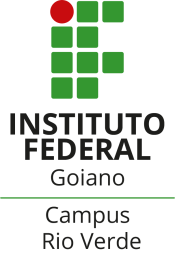 Nome do Solicitante:Nome do Solicitante:Matrícula:  Recurso:____________________________________________________________________________________________________________________________________________________________________________________________________________________________________________________________________________________________________________________________________________________________________________________________________________________________________________________________________________________________________________________________________________________________________________________________________________________________________________________________________________________________________________________________________________________________________________________________________________________________________________________________________________________________________________________________________________________________________________________________________________________________________________________________________________________________________________________________________________________________Recurso:____________________________________________________________________________________________________________________________________________________________________________________________________________________________________________________________________________________________________________________________________________________________________________________________________________________________________________________________________________________________________________________________________________________________________________________________________________________________________________________________________________________________________________________________________________________________________________________________________________________________________________________________________________________________________________________________________________________________________________________________________________________________________________________________________________________________________________________________________________________________Recurso:____________________________________________________________________________________________________________________________________________________________________________________________________________________________________________________________________________________________________________________________________________________________________________________________________________________________________________________________________________________________________________________________________________________________________________________________________________________________________________________________________________________________________________________________________________________________________________________________________________________________________________________________________________________________________________________________________________________________________________________________________________________________________________________________________________________________________________________________________________________________Data:Assinatura:Assinatura do (a) Responsável Legal (obrigatório quando estudante for menor de 18 anos):Assinatura:Assinatura do (a) Responsável Legal (obrigatório quando estudante for menor de 18 anos):